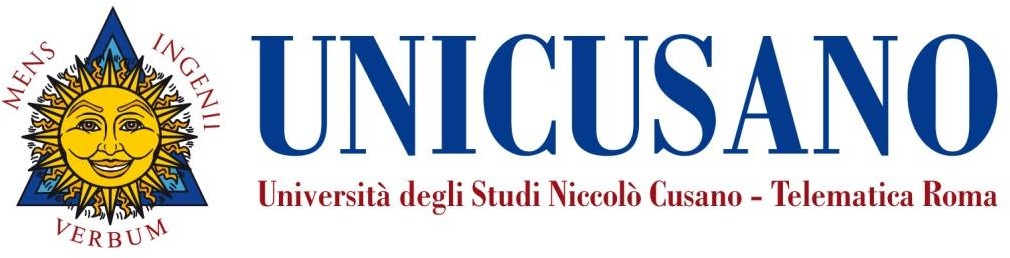 InsegnamentoSociologia GeneraleLivello e corso di studioLaurea Triennale in Scienze Sociali L40Settore	scientifico disciplinare (SSD)SPS07Anno di corso1Anno Accademico2021/2022Numero totale di crediti9PropedeuticitànessunaDocenteMarino D’AmoreNickname: marino.damoreEmail: marino.damore@unicusano.itOrario di ricevimento: Consultare il calendario alla pagina seguente del nostro sito verificando gli orari di Videoconferenza http://www.unicusano.it/calendario-lezioni-in-presenza/PresentazioneIl corso di sociologia generale ha lo scopo di far acquisire allo studente la capacità critica di individuare quali sono gli elementi determinanti della società nella quale vive, e che egli stesso contribuisce a rendere attiva, facendo società. Si fa società entrando in relazione con gli altri individui, partecipando alla vita collettiva, contribuendo alla produttività, beneficiando di tutte le opportunità di svago, intrattenimento, che la società mette a disposizione dei propri partecipanti.Il corso propone i concetti basilari della sociologia generale, oltre a quello di società, quello di categoria, aggregato, gruppo, status, cultura, intimità, globalizzazione, facendo riferimento anche agli autori classici. Una parte del corso è pianificata sul processo di comunicazione, specificando le tipologie e le differenze che le varie forme di comunicazione hanno e le opportunità che offrono. L’Etivity associata al corso e svolta all’interno della piattaforma consentendo di testare il grado di apprendimento, associato ad una capacità critica e di riflessione necessarianell’analisi dei problemi sociali.Obiettivi formativiObiettivo del corso è la conoscenza dei processi sociali che vedono coinvolta la società e gli individui che ne fanno parte. Attraverso l’approfondimento di temi specifici della sociologia generale, quali la società, la cultura, la comunicazione, i gruppi, la stratificazione sociale, riprendendo anche i sociologi classici. Attraverso l’apprendimento dei concetti chiave è possibile acquisire, riconoscere ed identificare le principali chiavi di lettura che consentono di comprendere e strutturare il funzionamento della società, che è l’oggetto di studio della Sociologia e conoscere le modalità proprie della comunicazione verbale e non verbale, nelle diverse tipologie di comunicazione possibili.Il corso ha come obiettivi formativi:La conoscenza del concetto di Sociologia, come disciplina funzionale all’analisi della Società, facendo riferimento ad autori classici della materia (Simmel, Durkheim, Weber);Analisi, strutturazione e riconoscimento delle differenziazioni e stratificazioni sociali (categorie, aggregati, classi, ceti, gruppi, status, ruoli, ecc.);Uso e riconoscimento del processo di comunicazione nelle varie tipologie presenti nella realtà sociale;Analisi ed identificazione delle vecchie e nuove agenzie di socializzazione (famiglia, scuola, religione, gruppo dei pari).PrerequisitiConoscenza dei concetti relativi alla stratificazione sociale: categoria, aggregato, classe, gruppi sociali. Inoltre è fondamentale avere un’adeguata preparazione circa i concetti di strutturazione e identificazione delle dinamiche sociali che caratterizzano la società contemporanea: capitalismo, globalizzazione, innovazioni tecnologiche che hanno  modificato  i sistemi comunicativi. È necessario  avere anche ben chiare nozionistoriche e di attualità che consentano di individuare, ipotizzare, criticare, monitorare e comprendere le difficoltà e le dinamiche che caratterizzano la società.Risultati	diapprendimento attesiConoscenza e capacità di comprensione (knowledge and understanding)L’insegnamento consentirà agli studenti di acquisire una maggiore capacità di analisi della complessità sociale, che porterà a riconoscere e comparare con maggiore consapevolezza le difficoltà che caratterizzano la società contemporanea. Al termine del corso lo studente avrà maggiore conoscenza degli argomenti basilari della sociologia generale ed avrà acquisito la capacità di identificarli e descriverli. Inoltre, lo studente acquisirà la consapevolezza di far parte di una realtà sociale, caratterizzata da elementi che sarà in grado di riconoscere: categorie, ceti, ruoli, gruppi, aggregati, ecc. e dei quali potrà analizzare e comprendere il funzionamento, attraverso l’individuazione degli status sociali. Lo studente acquisirà anche metodi per la classificazione e la comparazione basilare di dinamiche e sistemi sociali. Tramite l’ Etivity gli studenti potranno mettere in pratica la capacità di analizzare e argomentare in manieracritica le varie realtà sociali. L’Etivity verrà svolta in piattaforma, mantenendola leggibile e accessibile a tutti, al fine di creare un confronto costruttivo e di riflessione tra studenti.Capacità di applicare conoscenza e comprensione (applying knowledge and understanding)Lo studio dell’analisi sociale consentirà agli studenti di sviluppare competenze nell’interpretazione della società e dei modelli di comportamento che caratterizzano la complessità della collettività contemporanea. Lo studente sarà in grado di implementare ed utilizzare la conoscenza dei processi sociali, in maniera consapevole. Tutti gli individui fanno società, entrano in relazione, costruiscono rapporti e partecipano alla vota collettiva, ma lo studente che apprende ed è in grado di riconoscere i concetti basilari della sociologia generale ha la coscienza e la consapevolezza che tutte le attività di relazione che intraprende contribuiscono a formare la società, di cui egli stesso fa parte. La Etivity prevede l’applicazione delle conoscenze teoriche a realtà sociali che vengono vissute nella vita quotidiana.Capacità di trarre conclusioni (making judgements)Lo studio dell’analisi sociale consentirà agli studenti di sviluppare competenze nell’interpretazione della società e nell’individuazione di modelli di comportamento che caratterizzano la complessità della collettività e che sono funzionali per controllare e monitorare le costanti che consentono alla sociologia di strutturare la società che analizza. Abilità comunicative (communication skills)Lo studio della sociologia generale consente allo studente di conoscere e comparare varie tipologie di comunicazione, questo gli permette di identificare e comprendere che tipo di comunicazione sta utilizzando nel momento in cui entra in relazione con altri. Nel corso viene dato ampio spazio al processo di comunicazione, che può essere di tre tipi: verbale, simbolico e non verbale. Questo consente agli studenti di acquisire tecniche comunicative di maggior livello rispetto alle ordinarie conoscenze, che raffinano, migliorano e offrono la possibilità di pianificare le abilità comunicative.Capacità di apprendere (learning skills)L'impegno sul piano teorico di applicazione e di collaborazione in rete, conferisce agli studenti una certa padronanza metodologica e anche una spigliata abilità di apprendimento, utile per la successiva pratica interpretativa delle dinamiche sociali e psichiche dell’individuo. Lo studente al termine del Corso avrà conoscenza delle nozioni fondamentali necessarie per l’analisi basilare della società; questo gli fornisce le competenze necessarie e la capacitàdi poter affrontare e pianificare lo studio di corsi più complessi, che hanno come oggetto parti specifiche della realtà sociale.Organizzazione dell’insegnamentoIl corso è sviluppato attraverso le lezioni preregistrate audio-video che costituiscono, insieme a slide e dispense, i materiali di studio disponibili in piattaforma.Sono poi proposti numerosi test di autovalutazione, di tipo asincrono, che corredano le lezioni preregistrate e consentono agli studenti di accertare sia la comprensione, sia il grado di conoscenza acquisita dei contenuti di ciascuna lezione.La didattica interattiva è svolta nel forum e comprende 1 o 2 Etivity, finalizzate a testare le conoscenze acquisite nelle lezioni teoriche. L’ attività di Etivity consiste nel somministrare ogni bimestre agli studenti attivi nei forum 3 o 4 domande a risposta multipla. Lo studente, oltre a dover individuare la risposta corretta, dovrà anche commentare la risposta data, utilizzando parole proprie e considerazioni personali che consentano di evidenziare la capacità critica di apprendimento, di analisi e di comparazione dei concetti sociologici.L’ Etivity viene proposta nel forum, dove gli studenti interagiscono, pongono questioni, creano un vero e proprio dibattito tra di loro, con il sostegno ed interventi mirati del docente, che rispondendo ai loro dubbi, pone, a sua volta, altri quesiti, chiedendo a tutti i partecipanti di rispondere, per creare e animare la discussione, ma soprattutto per testare le capacità e abilità critiche acquisite con lo studio della materia. Si terrà conto nella valutazione finale degli studenti che hanno partecipato attivamente all’Etivity, e per quelli che hanno superato la priva verrà indicata la valutazione nel forum. Inoltre, le domande proposte nelle Etivity possono essere anche oggetto delle domande proposte nelle valutazioni scritte.La didattica si avvale, inoltre, di forum (aule virtuali) e chat disponibili in piattaforma che costituiscono uno spazio di discussione asincrono, dove i docenti e/o i tutor individuano i temi e gli argomenti più significativi dell’insegnamento e interagiscono con gli studenti iscritti.Sono altresì disponibili lezioni in web-conference, programmate a calendario disponibile preventivamente in piattaforma, che si realizzano nei periodi didattici.In particolare, il Corso di Sociologia generale prevede 9 Crediti formativi. Il carico totale di studio per questo modulo di insegnamento è compreso tra 200/250 ore così suddivise in:Circa 180 ore per la visualizzazione e lo studio del materiale videoregistrato (27 Ore videoregistrate).Circa 20 ore di Didattica Interattiva per l’elaborazione e la consegna dell’EtivityCirca 30 ore di Didattica Interattiva per l’esecuzione dei test di autovalutazione.Si consiglia di distribuire lo studio della materia uniformemente in un periodo di 10 settimane dedicando tra le 20 alle 25 ore di studio a settimana.Contenuti del corsoModulo 1 – SOCIOLOGIA E SOCIETA’ – (7 lezioni di teoria videoregistrate, per un impegno di 50 ore), dove sono affrontati i seguenti argomenti: Definizione di sociologia. La sociologia come scienza sociale. Il sociologo e la ricerca sociale. I tre grandi eventi che hanno determinato la nascita della società moderna. Persona sociale e società. Modelli di comportamento e cultura. La sociologia come soluzione. Il sociologo. Le varie tipologie della sociologia. La sociologia e le altre scienze sociali. Comportamento e azione. L’evoluzione storica della società. La nascita della sociologia. I sociologi classici: Montesquieu, Comte, Marx, Spencer, Nietzsche, Freud, Durkheim, Weber, Simmel, Pareto, Mosca. L’utilità dei classici nell’evoluzione della sociologia. Processo di socializzazione e processo di interazione. Il Consenso. Socializzazione primaria e socializzazione secondaria. Definizione di società. La società come immagine e realtà. L’evoluzione storica delle varie tipologie di società. Società come necessità degli individui. Giddens e la teoria della strutturazione. La tardo modernità di Giddens. La categoria, la folla, la massa e l’opinionepubblica. L’aggregato, la casta, il ceto e la classe. La posizione sociale. I criteri per la determinazione dello status. I vari tipi di status.I valori sociali. Lo strato, la classe ed il ceto. La mobilità sociale. Vari tipi di mobilità sociale. La tesidello sradicamento. La tesi della risocializzazione o dell’acculturazione. ·Modulo 2 –IL PROCESSO DI COMUNICAZIONE E GRUPPI SOCIALI - (7 lezioni di teoria videoregistrate, per un impegno di 50 ore), dove sono affrontati i seguenti argomenti: Società e comunicazione come forme di scambio. L’immagine della società. L’importanza dell’immagine nello scambio precomunicativo, L’immagine come sintesi della realtà. L’incertezza dell’immagine. La società dell’immagine. La comunicazione come interazione. I sette elementi della comunicazione. Comunicazione verbale e comunicazione non verbale. L’importanza del corpo nella comunicazione. L’incontro tra Ego ed Alter. L’altro. Socievolezza, sciabilità, socialità. L’intimità. Il silenzio, il segreto e la menzogna. Il pudore. La discrezione. Il dono. Spazio fisico, sociale e simbolico. Mobilità nello spazio. Le società locali. Il vicinato, i quartieri, le città. Elias. Tempo fisico e tempo sociale. Calendari e orologi. Definizione di gruppo. Il gruppo per Merton. Gli elementi caratteristici del gruppo. Modalità di accesso al gruppo. In group e Out group. Classificazione dei gruppi. Gruppi primari e secondari. Comunicazione nel gruppo primario e secondario. La sociometria. Identità e identificazione. Comunicazione strumentale e comunicazione espressiva. Le dimensioni del gruppo. Comunicazione interpersonale. Comunicazione mediale. Comunicazione di massa o quasi interazione mediata. Analisi del processo di comunicazione di massa. Analisi delle differenti teorie che analizzano la comunicazione di massa.Modulo 3 – LE AGENZIE TRADIZIONALI (7 lezioni di teoria videoregistrate, per un impegno di 50 ore), dove sono affrontati i seguenti argomenti: Le agenzie tradizionali: famiglia, religione e scuola. Il gruppo dei pari. Confronto tra vecchie e nuove agenzie. L’evoluzione storica della famiglia, sei tappe. La famiglia nucleare. La famiglia come unione di affetti. Il ruolo dei genitori. Le strategie educative. La crisi della scuola. Educazione e formazione. Scuola e famiglia. La centralità dell’alunno. Cooperative learning. Scuola e relazioni umane. I nativi digitali. L’uso dei social network tra i giovani. L’indagine Censis sui nativi digitali in Calabria. Il controllo dei genitori sui giovani digitali.· Definizione di cultura. Valori, simboli, significati, modelli di comportamento e ruoli. La tradizione. Tenbruck. Elementi di dinamica sociale. Il valore. I bisogni sociali. La mobilità e le migrazioni. Il controllo sociale e la devianza. Il mutamento. La paura. Le paure storiche. Paura e dominio. Nuovi tipi di paure. Ohman.Modulo 4 – L'ATTUALITA' DELLA SOCIOLOGIA (6 lezioni videoregistrate per un impegno di 40 ore) dove sono affrontati i seguenti argomenti: La devianza come forma di trasgressione. Le sanzioni. Devianza aprimaria e secondaria. L'etichettamento. Devianza e criminalità. I minori devianti. Il consumismo. L'amore. Simmel e le emozioni. Le relazioni tascabili. Amore liquido. Amore ed eros. Erotismo. Amore merce. Capitale erotico. Evanescenza e transitorietà. Presente esteso e contrazione spazio-temporale. Vita. Essere sé. Aspirazione alla felicità. L'infelicità. Le relazioni sociali. L'immaginario collettivo. Immaginario globalizzato. Il genere come costrutto sociale. Discriminazioni di genere. Soffitto di cristallo. La violenza di genere. La parità di diritti. Il mondo delle donne. Alain Touraine. Le definizioni del concetto di globalizzazione. Compressione spazio-temporale. I confini e la crisi dello stato- L'economicismo imperante. I pro e contro della globalizzazione. La società globalizzata. Le difficoltà della previsione sociale. Tempo e previsione. La sociologia ed il suo potere sociale. Il proposito di attivare la società.Materiali di studio· MATERIALI DIDATTICI A CURA DEL DOCENTEIl materiale didattico presente in piattaforma è suddiviso in 4 moduli. Essi ricoprono interamente il programma e ciascuno di essi contiene dispense, slide e videolezioni nelle quali il docente commenta le slide. Tale materiale contiene tutti gli elementi necessari per affrontare lo studio della materia.Testi consigliati:Michela Luzi, Manuale di Sociologia generale, Roma, Edicusano, 2019.Michela Luzi, Aspetti e problemi dei processi comunicativi, Roma, La Nuova Cultura, 2013. Carlo Mongardini, La conoscenza sociologica, Genova, ECIG, 2001.Modalità	di	verifica dell’apprendimentoL’esame di profitto consiste di nello svolgimento di una prova orale o di una prova scritta, entrambe tendenti ad accertare la conoscenza e la capacità di comprensione della materia e di rielaborazione dei concetti acquisiti.
La prova orale consiste in un colloquio con almeno 3 domande.
La prova scritta prevede la somministrazione di 30 domande a risposta chiusa:
- alle domande a risposta chiusa lo studente deve rispondere contrassegnando la risposta ritenuta esatta fra quelle indicate.
Potranno comunque essere oggetto dell’esame finale di profitto anche gli argomenti proposti nelle e-tivity:
saranno verificati nelle sessioni di esame di settembre-ottobre-novembre i temi delle e-tivity inserite nel precedente trimestre giugno-luglio-agosto, e dunque nelle sessioni di dicembre-gennaio-febbraio quelle inserite nel trimestre settembre-ottobre-novembre, di marzo-aprile-maggio quelle inserite nel trimestre dicembre-gennaio febbraio, di giugno-luglio quelle inserite nel trimestre marzo-aprile-maggio."Criteri	perl’assegnazionedell’elaborato finaleL’assegnazione dell’elaborato finale avviene a seguito di un accordo con il docente, che può essere concordato anche tramite la messaggistica della piattaforma; lo studente dovrà evidenziare i propri specifici interessi in relazione a qualche argomento del programma che intende approfondire. Non esistono preclusioni alla richiesta di assegnazione della tesi e non è prevista una media particolare per poterla richiedere.